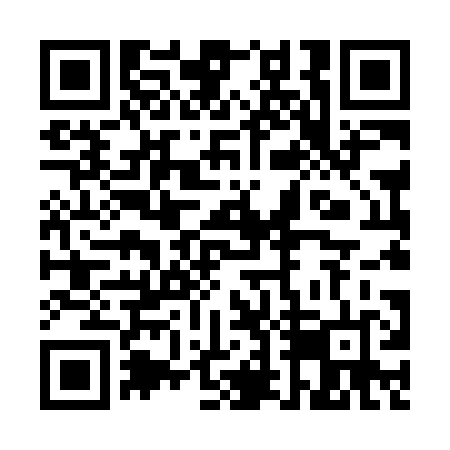 Prayer times for Coys Subdivision, Ohio, USAWed 1 May 2024 - Fri 31 May 2024High Latitude Method: Angle Based RulePrayer Calculation Method: Islamic Society of North AmericaAsar Calculation Method: ShafiPrayer times provided by https://www.salahtimes.comDateDayFajrSunriseDhuhrAsrMaghribIsha1Wed5:076:341:355:278:3610:032Thu5:066:331:355:278:3710:043Fri5:046:311:345:288:3810:064Sat5:026:301:345:288:3910:075Sun5:016:291:345:288:4010:096Mon4:596:281:345:298:4110:107Tue4:576:271:345:298:4210:128Wed4:566:251:345:298:4310:139Thu4:546:241:345:308:4410:1510Fri4:536:231:345:308:4610:1611Sat4:516:221:345:308:4710:1712Sun4:506:211:345:308:4810:1913Mon4:486:201:345:318:4910:2014Tue4:476:191:345:318:5010:2215Wed4:466:181:345:318:5110:2316Thu4:446:171:345:328:5210:2517Fri4:436:161:345:328:5310:2618Sat4:426:151:345:328:5310:2719Sun4:406:141:345:328:5410:2920Mon4:396:141:345:338:5510:3021Tue4:386:131:345:338:5610:3122Wed4:376:121:345:338:5710:3323Thu4:366:111:345:348:5810:3424Fri4:346:111:355:348:5910:3525Sat4:336:101:355:349:0010:3726Sun4:326:091:355:359:0110:3827Mon4:316:091:355:359:0210:3928Tue4:306:081:355:359:0210:4029Wed4:306:071:355:359:0310:4130Thu4:296:071:355:369:0410:4231Fri4:286:061:355:369:0510:44